Přihláška na exercicie Škola Boží Lásky 24. – 28. 7. 2019Příjmení a jméno: Trvalý pobyt: Číslo OP: …………………….………          Tel.: ……………………………        mail: ……………………..………Další přihlášené osoby:………………………………………………………………………………………………………………………………………………………………………..Objednávám ubytování s: plnou penzí			 polopenzí (snídaně a večeře) 		 strava jinak: Dietní požadavky: . . . . . . . . . . .  . . .  . . . . . . . .  . . . . . . . .  . . . . . .  . . . . . . . . . . . . . . . . . . . . . . . . . . . . . . . .  . .* snídaně jsou formou švédských stolů** počet těchto pokojů je omezenStudenti a děti exerciční příspěvek neplatí. Za rodinu s dětmi se účtuje pouze 1 exerciční poplatek – 300 Kč.Sociálně slabí mohou požádat o slevu.Souhlasím se zpracováním osobních údajů za účelem ubytování v Domově Panny Marie ve Štěkni 24.7.-28.7.19 V ………………………………….                Dne………………………………….                   Podpis ……………………...............Přihláška bude akceptována po zaplacení zálohy:V ČR 1000,- Kč na účet: Jiří Hrdý 670100-2213879169/6210, pokud posíláte peníze z účtu někoho jiného, do zprávy pro příjemce napište jméno přihlašovaného účastníkaNa Slovensku 40 € na účet: IBAN:  SK5711000000002921889544 Název:  IAS, variabilní symbol:  2019, konstantní symbol: 0558, Do poznámky pro příjemce: jméno přihlašovaného účastníka.Za děti není třeba platit zálohu.Prosíme, podle možností pozvěte také své známé, případně plakátek se svolením duchovního správce vyvěste v kostele. Pro omezený počet zájemců je možné zůstat ještě na vigílii z neděle na pondělí (s příplatkem za nocleh, případně snídani dle tabulky).Doprava:Štěkeň se nachází mezi Pískem a Strakonicemi, 14 km od Písku, 8 km od Strakonic. Pozor! Zastávka „Štěkeň, Vítkov, rozc.1.0“, kde staví autobusy z Písku do Strakonic je vzdálena od Štěkně 5 km. Proto doporučujeme jet veřejnou dopravou přes Strakonice, odtud pak autobusem na zastávku „Štěkeň, nám.“Prosím ty, kdo přijedou autem: nabídněte možnost přibrat do auta cestujícího na Vaší trase, případně přivézt či odvézt účastníky cestující veřejnou dopravou ze Strakonic, či zastávky „Štěkeň, Vítkov, rozc.1.0“ a v neděli odpoledne zpět. Díky.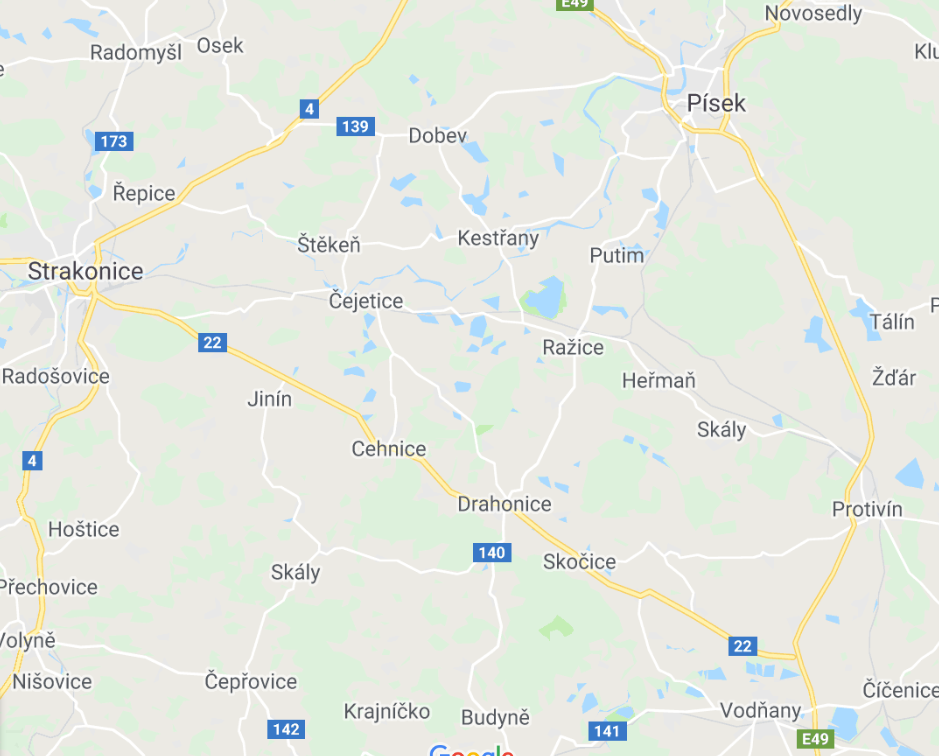 středačtvrtekčtvrtekčtvrtekpátekpátekpáteksobotasobotasobotanedělenedělevečeřesnídaněobědvečeřesnídaněobědvečeřesnídaněobědvečeřesnídaněobědCenyNoclehSnídaně*ObědVečeřePolopenze s ubytováním/4noci+300,- ex.příspěvekPlnáPenze s uby- továním/4 noci vč. ex.příspěvkuDOSPĚLÍ v pokojích s vlastním příslušenstvím350Kč/noc55 Kč 95 Kč70 Kč2.200 Kč2.580 KčDOSPĚLÍ se společným příslušenstvím na chodbě**280Kč/noc55 Kč95 Kč70 Kč1.900 Kč2.300 KčSTUDENTI240Kč/noc55 Kč95 Kč70 Kč1.360 Kč1.840 KčDĚTI do 10-ti let190 Kč35 Kč 75 Kč55 Kč1120 Kč1.420 KčDĚTI do 3 let bez nároku na stravu50 Kč 200 Kč 200 Kč 200 Kč 200 Kč 200 Kč